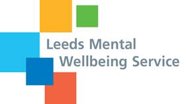 Please complete all sections including the risk information. If all sections are not completed the referral will be returned to the referrer or forwarded to the person’s GP if no return address has been provided. LMWS Therapies provide evidence-based treatment for common mental health problems such as anxiety disorders and depression. We do not treat serious mental illness (SMI). However, if somebody has an underlying stable SMI and a common mental health problem, we can offer treatment for their common mental health problem. Please provide all mental health information below on any mental health diagnoses, service input, medication, safety, and the common mental health problem the patient wishes to address through therapy.Leeds Mental Wellbeing Service is not an immediate support service. If you feel this person needs immediate support, please refer them to the Single point of Access on 0800 183 1485									Please email the completed form to leeds.mws@nhs.netIf you have any queries about referring or a current referral, please contact the service on 0113 8434388 or visit our website www.leedsmentalwellbeingservice.co.ukDate of referral:Date of referral:Date of referral:Date of referral:Date of referral:Date of referral:Date of referral:Date of referral:Date of referral:Patients DetailsPatients DetailsPatients DetailsPatients DetailsPatients DetailsPatients DetailsPatients DetailsPatients DetailsPatients DetailsName:Title:Title:Title:DOB:NHS Number:NHS Number:NHS Number:Patients Address:Patients Address:GP:GP:GP:GP Surgery:GP Surgery:GP Surgery:Address:Address:Address:Post Code:Post Code:Post Code:Post Code:Post Code:Preferred Telephone Contact Number:Preferred Telephone Contact Number:Preferred Telephone Contact Number:Preferred Telephone Contact Number:Preferred Telephone Contact Number:Preferred Telephone Contact Number:Can we leave a message? Yes / NoCan we leave a message? Yes / NoCan we leave a message? Yes / NoPatients email address: Patients email address: Patients email address: Patients email address: Patients email address: (if known and consent to being used)(if known and consent to being used)(if known and consent to being used)(if known and consent to being used)(if known and consent to being used)Please tick to indicate that the patient is aware of the referral and consent to their information being used? (The Privacy Notice and information about how we use patient data can be found in the “What We Do With Your Information” section on https://www.leedscommunityhealthcare.nhs.uk/our-services-a-z/leeds-mental-wellbeing-service/what-we-offer/)Please tick to indicate that the patient is aware of the referral and consent to their information being used? (The Privacy Notice and information about how we use patient data can be found in the “What We Do With Your Information” section on https://www.leedscommunityhealthcare.nhs.uk/our-services-a-z/leeds-mental-wellbeing-service/what-we-offer/)Please tick to indicate that the patient is aware of the referral and consent to their information being used? (The Privacy Notice and information about how we use patient data can be found in the “What We Do With Your Information” section on https://www.leedscommunityhealthcare.nhs.uk/our-services-a-z/leeds-mental-wellbeing-service/what-we-offer/)Please tick to indicate that the patient is aware of the referral and consent to their information being used? (The Privacy Notice and information about how we use patient data can be found in the “What We Do With Your Information” section on https://www.leedscommunityhealthcare.nhs.uk/our-services-a-z/leeds-mental-wellbeing-service/what-we-offer/)Please tick to indicate that the patient is aware of the referral and consent to their information being used? (The Privacy Notice and information about how we use patient data can be found in the “What We Do With Your Information” section on https://www.leedscommunityhealthcare.nhs.uk/our-services-a-z/leeds-mental-wellbeing-service/what-we-offer/)Please tick to indicate that the patient is aware of the referral and consent to their information being used? (The Privacy Notice and information about how we use patient data can be found in the “What We Do With Your Information” section on https://www.leedscommunityhealthcare.nhs.uk/our-services-a-z/leeds-mental-wellbeing-service/what-we-offer/)Please tick to indicate that the patient is aware of the referral and consent to their information being used? (The Privacy Notice and information about how we use patient data can be found in the “What We Do With Your Information” section on https://www.leedscommunityhealthcare.nhs.uk/our-services-a-z/leeds-mental-wellbeing-service/what-we-offer/)Please tick to indicate that the patient is aware of the referral and consent to their information being used? (The Privacy Notice and information about how we use patient data can be found in the “What We Do With Your Information” section on https://www.leedscommunityhealthcare.nhs.uk/our-services-a-z/leeds-mental-wellbeing-service/what-we-offer/)Ethnicity:Ethnicity:Ethnicity:Refugee/Asylum Status:Refugee/Asylum Status:Refugee/Asylum Status:Asylum Seeker / Refugee / Not applicable     Asylum Seeker / Refugee / Not applicable     Asylum Seeker / Refugee / Not applicable     Asylum Seeker / Refugee / Not applicable     Asylum Seeker / Refugee / Not applicable     Asylum Seeker / Refugee / Not applicable     (Please circle which applies)(Please circle which applies)(Please circle which applies)Asylum Seeker / Refugee / Not applicable     Asylum Seeker / Refugee / Not applicable     Asylum Seeker / Refugee / Not applicable     Asylum Seeker / Refugee / Not applicable     Asylum Seeker / Refugee / Not applicable     Asylum Seeker / Refugee / Not applicable     Interpreter Required:     Interpreter Required:     Interpreter Required:     Yes / NoYes / NoIf yes please specify language:If yes please specify language:If yes please specify language:If yes please specify language:Special Requirements:  Special Requirements:  Special Requirements:  Yes / NoYes / NoIf Yes please specify:If Yes please specify:If Yes please specify:If Yes please specify:Initially we send letters/email in English when offering appointments. If there is a reason this is not suitable please advise of the best way to contact your patient:Initially we send letters/email in English when offering appointments. If there is a reason this is not suitable please advise of the best way to contact your patient:Initially we send letters/email in English when offering appointments. If there is a reason this is not suitable please advise of the best way to contact your patient:Initially we send letters/email in English when offering appointments. If there is a reason this is not suitable please advise of the best way to contact your patient:Initially we send letters/email in English when offering appointments. If there is a reason this is not suitable please advise of the best way to contact your patient:Initially we send letters/email in English when offering appointments. If there is a reason this is not suitable please advise of the best way to contact your patient:Initially we send letters/email in English when offering appointments. If there is a reason this is not suitable please advise of the best way to contact your patient:Initially we send letters/email in English when offering appointments. If there is a reason this is not suitable please advise of the best way to contact your patient:Initially we send letters/email in English when offering appointments. If there is a reason this is not suitable please advise of the best way to contact your patient:__________________________________________________________________________________________________________________________________________________________________________________________________________________________________________________________________________________________________________________________________________________________________________________________________________________________________________________________________________________________________________________________________________________________________________________________________________________________________________________________________________________________________________________________________________________________________Are they Pregnant or been pregnant in the last 12 months?Are they Pregnant or been pregnant in the last 12 months?Are they Pregnant or been pregnant in the last 12 months?Are they Pregnant or been pregnant in the last 12 months?Are they Pregnant or been pregnant in the last 12 months?Are they Pregnant or been pregnant in the last 12 months?Are they Pregnant or been pregnant in the last 12 months?Are they Pregnant or been pregnant in the last 12 months?Yes / NoAre they a partner of someone who is pregnant or been pregnant in the last 12 months?Are they a partner of someone who is pregnant or been pregnant in the last 12 months?Are they a partner of someone who is pregnant or been pregnant in the last 12 months?Are they a partner of someone who is pregnant or been pregnant in the last 12 months?Are they a partner of someone who is pregnant or been pregnant in the last 12 months?Are they a partner of someone who is pregnant or been pregnant in the last 12 months?Are they a partner of someone who is pregnant or been pregnant in the last 12 months?Are they a partner of someone who is pregnant or been pregnant in the last 12 months?Yes / NoAre they the main caregiver of a child under 1?Are they the main caregiver of a child under 1?Are they the main caregiver of a child under 1?Are they the main caregiver of a child under 1?Are they the main caregiver of a child under 1?Are they the main caregiver of a child under 1?Are they the main caregiver of a child under 1?Are they the main caregiver of a child under 1?Yes / NoReferrers Details (if different to GP):Referrers Details (if different to GP):Referrers Details (if different to GP):Referrers Details (if different to GP):Referrers Details (if different to GP):Referrers Details (if different to GP):Referrers Details (if different to GP):Referrers Details (if different to GP):Referrers Details (if different to GP):Name:Name:Name:Name:Name:Name:Name:Designation:Designation:Address:Address:Address:Address:Address:Address:Address:Tel number:Tel number:Secure email address: Secure email address: Post Code:Post Code:Post Code:Post Code:Post Code:Post Code:Post Code:Common Mental Health problem the person is presenting with for therapy: (please select)Common Mental Health problem the person is presenting with for therapy: (please select)Common Mental Health problem the person is presenting with for therapy: (please select)Common Mental Health problem the person is presenting with for therapy: (please select)Common Mental Health problem the person is presenting with for therapy: (please select)Common Mental Health problem the person is presenting with for therapy: (please select)Common Mental Health problem the person is presenting with for therapy: (please select)Common Mental Health problem the person is presenting with for therapy: (please select)Common Mental Health problem the person is presenting with for therapy: (please select)Common Mental Health problem the person is presenting with for therapy: (please select)Common Mental Health problem the person is presenting with for therapy: (please select)Common Mental Health problem the person is presenting with for therapy: (please select)DepressionAnxietySocial AnxietyHealth AnxietyObsessive Compulsive DisorderObsessive Compulsive DisorderPanicStressLow self esteemPost-traumatic stress disorderOther(please specify)Other(please specify)Please provide a brief reason for recommending this person for therapy:Please provide a brief reason for recommending this person for therapy:Please provide a brief reason for recommending this person for therapy:Please provide a brief reason for recommending this person for therapy:Please provide a brief reason for recommending this person for therapy:Please provide a brief reason for recommending this person for therapy:Mental health informationMental health informationMental health informationMental health informationMental health informationMental health informationIs the patient currently receiving support from anyone else or has a current open referral with another mental health service?  Is the patient currently receiving support from anyone else or has a current open referral with another mental health service?  Is the patient currently receiving support from anyone else or has a current open referral with another mental health service?  Is the patient currently receiving support from anyone else or has a current open referral with another mental health service?  Is the patient currently receiving support from anyone else or has a current open referral with another mental health service?  Yes / NoIf yes, please indicate which team:If yes, please indicate which team:If yes, please indicate which team:If yes, please indicate which team:If yes, please indicate which team:If yes, please indicate which team:Primary care (  ) Community Mental Health Team (  ) Criss (  ) Forward Leeds (  ) Connect ( )Primary care (  ) Community Mental Health Team (  ) Criss (  ) Forward Leeds (  ) Connect ( )Primary care (  ) Community Mental Health Team (  ) Criss (  ) Forward Leeds (  ) Connect ( )Primary care (  ) Community Mental Health Team (  ) Criss (  ) Forward Leeds (  ) Connect ( )Primary care (  ) Community Mental Health Team (  ) Criss (  ) Forward Leeds (  ) Connect ( )Primary care (  ) Community Mental Health Team (  ) Criss (  ) Forward Leeds (  ) Connect ( )Other service: ________________________________________________Other service: ________________________________________________Other service: ________________________________________________Other service: ________________________________________________Other service: ________________________________________________Other service: ________________________________________________Does this person have a diagnosis of any of the below: (If yes please indicate which)Does this person have a diagnosis of any of the below: (If yes please indicate which)Does this person have a diagnosis of any of the below: (If yes please indicate which)Does this person have a diagnosis of any of the below: (If yes please indicate which)Does this person have a diagnosis of any of the below: (If yes please indicate which)Does this person have a diagnosis of any of the below: (If yes please indicate which)Bipolar (   )  Personality Disorder (   ) Schizophrenia (   ) Eating Disorder (   ) Bipolar (   )  Personality Disorder (   ) Schizophrenia (   ) Eating Disorder (   ) Bipolar (   )  Personality Disorder (   ) Schizophrenia (   ) Eating Disorder (   ) Bipolar (   )  Personality Disorder (   ) Schizophrenia (   ) Eating Disorder (   ) Bipolar (   )  Personality Disorder (   ) Schizophrenia (   ) Eating Disorder (   ) Bipolar (   )  Personality Disorder (   ) Schizophrenia (   ) Eating Disorder (   ) Schizoaffective disorder (   ) Schizoaffective disorder (   ) Schizoaffective disorder (   ) Schizoaffective disorder (   ) Schizoaffective disorder (   ) Schizoaffective disorder (   ) If this person has a diagnosis of any of the above please answer the below 4 questions:If this person has a diagnosis of any of the above please answer the below 4 questions:If this person has a diagnosis of any of the above please answer the below 4 questions:If this person has a diagnosis of any of the above please answer the below 4 questions:If this person has a diagnosis of any of the above please answer the below 4 questions:If this person has a diagnosis of any of the above please answer the below 4 questions:Have they been in secondary care services in the past 12 months    Have they been in secondary care services in the past 12 months    Have they been in secondary care services in the past 12 months    Have they been in secondary care services in the past 12 months    Have they been in secondary care services in the past 12 months    Yes / NoIf prescribed any psychotropic medication, please specify:If prescribed any psychotropic medication, please specify:If prescribed any psychotropic medication, please specify:If prescribed any psychotropic medication, please specify:If prescribed any psychotropic medication, please specify:Yes / NoIf yes, have they had any changes with this medication in the past 12 months?If yes, have they had any changes with this medication in the past 12 months?If yes, have they had any changes with this medication in the past 12 months?If yes, have they had any changes with this medication in the past 12 months?If yes, have they had any changes with this medication in the past 12 months?Yes / NoHave there been any active symptoms or changes to their SMI in the last 12 monthsHave there been any active symptoms or changes to their SMI in the last 12 monthsHave there been any active symptoms or changes to their SMI in the last 12 monthsHave there been any active symptoms or changes to their SMI in the last 12 monthsHave there been any active symptoms or changes to their SMI in the last 12 monthsYes / NoSafety and Risk InformationSafety and Risk InformationSafety and Risk InformationRisk FactorsPlease indicateIf YES, please provide details. Include information on current thoughts, plans, intent, and frequency. Also any past history.SuicideYes / NoSuicideYes / NoHarm to selfYes / NoHarm to selfYes / NoHarm to othersYes / NoHarm to othersYes / NoSelf-neglectYes / NoSelf-neglectYes / No